                                                                                                                                                 ЗАТВЕРДЖЕНО                                                                                                   Рішення ради з питань внутрішньо                                                                                                   переміщених  осіб Сумської міської                                                                                                   територіальної громади                                                                                                   Протокол від 16.01.2023 № 1                                                                                                   Голова Ради                                                                                                  ______________Наталія Єсіна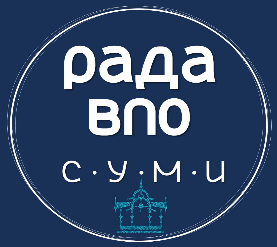 Стратегічний план Ради з питань внутрішньо переміщених осіб Сумської міської територіальної громади на 2024-2025 рокиЗагальна інформація про Раду з питань внутрішньо переміщених осіб Сумської міської територіальної громадиСтратегічний план Ради з питань внутрішньо переміщених осіб Сумської міської територіальної громади (надалі - Рада) був розроблений за сприяння Благодійної організації «Благодійний фонд «Стабілізейшен Суппорт Сервісез» у межах реалізації проекту «Підтримка спроможності системи соціального захисту населення щодо реєстрації внутрішньо переміщених осіб» спільно з Управлінням Верховного комісара ООН у справах біженців.Експертний та методичний супровід забезпечували:- директорка з правових питань, проєктна менеджерка БО БФ "ССС" Валерія Вершиніна;- проєктний координатор БО БФ "ССС" Євген Кривошеєв;- регіональна команда БО БФ "ССС" у Сумській області;- тренер-фасилітатор Палькова-Свірчевська ОльгаОпис громади: Сумська міська територіальна громада (надалі - Сумська МТГ) утворена  24 квітня 2019 року шляхом приєднання Піщанської сільської ради до Сумської міської ради. 21 жовтня 2020 року до складу Сумської МТГ включені сільські територіальні громади: Стецьківська, Битицька і Великочернеччинська та утворені відповідні старостинські округи. У складі Сумської МТГ 21 населений пункт. Кількість населення складає 277,5 тис. осіб. Кількість внутрішньо переміщених осіб (надалі – ВПО) складає понад            27 000 осіб, серед них отримують державну допомогу на проживання понад 15 000 осіб.Підґрунтя виникнення Ради: Створена розпорядженням міського голови від 13 грудня 2023 року                           № 387-р за підтримки БО “БФ “Стабілізейшен Суппорт Сервісез”. Контактні дані. Адреса: Незалежності 2, м. Суми, 40000Тел.: 0959311110Ел. пошта: radavposumy@gmail.comСторінка FaceBook: https://www.facebook.com/smr.gov.ua?locale=uk_UAСтратегічні ОрієнтириВізія Ради:Закінчена війна і Україна вийшла на свої кордони, повністю деокуповані території. Ефективно працюють державні органи та служби, державна та місцева влада ефективно вирішує питання ВПО та забезпечує захист їх прав і потреб. В Сумській МТГ створено безпечне та комфортне середовище, регіон економічно самодостатній. Ті ВПО, хто залишився в нових для себе громадах, інтегровані та адаптовані до життя. Створено умови для працевлаштування, психологічної та фізичної реабілітації та забезпечення житлом ВПО.Місія Ради:Створити умови та розробити механізми для інтеграції та адаптації ВПОДевіз: Бачимо потреби, створюємо можливостіРада під час своєї роботи скеровується наступними цінностямиЦінності організаціїОрганізація у своїй діяльності послуговується наступними принципами:Аналіз поточної ситуаціїSWOT-аналіз внутрішнього середовища організації SWOT-аналіз зовнішнього середовища поза межами організацій (ПЕСТ-аналіз) Аналіз зацікавлених сторінОскільки Рада ВПО лише розпочинає свою діяльність налагоджених контактів з зацікавленими сторонами ще немає, тому розглядаємо лише потенційних. Для зручності Розбиваємо на категоріїКлієнтиПартнериКонкурентиБенефіціариМатриця BCG («Бостонська матриця)Аналіз ризиківСтратегічне баченняОпераційний планСтратегічний напрям «Моніторинг та впровадження змін в НПА»Стратегічний напрям «Створення комфортних та безпечних умов»Стратегічний напрям «Працевлаштування ВПО»Стратегічний напрям «Інтеграція ВПО»Стратегічний напрям «Організаційний розвиток»Висновок Стратегічний план Ради є важливим інструментом, спрямованим на досягнення цілей та вирішення ключових проблем, що стоять перед громадою. Цей план встановлює чітку структуру та орієнтацію для діяльності організації, сприяючи ефективному використанню ресурсів та покращенню якості послуг для членів громади.Чітке визначення стратегічних пріоритетів в плані стимулює співпрацю, спрямовану на позитивний вплив на життя ВПО, забезпечуючи їхні потреби та права. Стратегічний план відіграє ключову роль у залученні необхідних ресурсів, включаючи фінансові, людські та інші, для успішного виконання місії організації.Важливі завдання та принципи, визначені у стратегічному плані, сприяють створенню стійкої та довгострокової стратегії розвитку, що враховує всі умови та виклики, що постійно змінюються. Впровадження інновацій та постійне вдосконалення діяльності роблять організацію більш адаптивною до змін.Завдяки стратегічному плану, Сумська міська рада може ефективно співпрацювати з іншими зацікавленими сторонами, сприяючи спільним зусиллям на шляху до соціального розвитку та підвищення якості життя громади ВПО.2023Назва цінностіЦіннісний код та прояв у поведінціЧесність. Чесні з усіма, в першу чергу - із собоюМи чесні в оцінці власних спроможностей, можливостей та недоліків, проблем і ситуацій, що впливають на діяльність Ради. Чесні з партнерами, клієнтами, бенефіціарами та між собою.Члени та волонтери Ради вчасно та чесно повідомляють про події і проблеми, що можуть вплинути на діяльність Ради. Члени та волонтери Ради не приховують особистої інформації, яка може вплинути на діяльність та репутацію Ради. Члени та волонтери Ради тверезо оцінюють і чесно повідомляють про власні можливості та обмеження. Рада та її члени чесні перед партнерами, клієнтами та бенефіціарами. Члени та волонтери Ради дотримуються абсолютної фінансової чесності. Члени та волонтери Ради чесно повідомляють колег про фінансові надходження і витрати або втрати довірених коштів, а не приховують це. Члени та волонтери Ради чесно визнають свої помилки та повідомляють колег, для винайдення спільних вирішень проблем. Член або волонтер Ради, чия особиста інформація чи інформація про його помилки стала відома не може бути осміяний чи прилюдно розкритикований за дотримання принципу Чесності. Будь-яка критика здійснюється в індивідуальному порядку. Предметом обговорення може бути проблемна ситуація, а не особистість члена Ради, що дотримався принципу Чесності. Особиста інформація, оприлюднена на виконання принципу чесності є конфіденційною, її розповсюдження за межі Ради є підставою для виключення з Ради.СправедливістьЧлени та волонтери ради мають неупереджене ставлення до кого-небудь або чого-небудь.Розумність Рада ВПО та її волонтери відстоюють чесність, розумність, адекватність та повагу у відношенні до колег, членів та партнерів у будь-якій формі співробітництва.Доброчесність Члени та волонтери ради дотримуються вимог доброчесності під час здійснення ними діяльності, а також вимагають їх дотримання від партнерів.Дотримання прав людиниПрава людини та її свободи становлять у діяльності Ради найвищу соціальну цінність, саме на їхнє дотримання й найповнішу реалізацію у суспільному житті має бути спрямована уся діяльність членів ради та її волонтерів. У своїй діяльності Рада неухильно дотримується положень чинного законодавства, стандартів та практик етики.Рівність прав та можливостейРада ВПО відстоює утвердженню рівного ставлення до людей, незалежно від національності, статі, расової належності чи етнічного походження, релігії або вірувань, політичної чи громадянської, фізичних вад, віку чи сексуальної орієнтації, чи будь-які інші особливості.ДобровільністьУ своїй добровільній діяльності Рада ВПО ні в якій мірі не керується прагненням одержання вигоди, участь в Раді є добровільною.Назва принципуЦіннісний код та прояв у поведінціКреативністьТворчий підхід до прийняття ефективних рішень.ВзаємоповагаДотримання принципів спільного простору для діалогу. ДобротаДоброта-це частина нас! Цінна кожна думка.Бажання працювати на благо іншим, робити добрі справи.Сильні сторониСлабкі сторониДоступ до фінансів ГО і МР;Доступ до матеріальних ресурсів ГО і МР;Є в складі ВПО та представники МР і ГО;Доступ до їх досвіду;Доступ до інструментів ГО, СумДУ, СУМДПУ, СНАУ, МР;Доступ до комітету по ВПО;Доступ до статистики МР,ГО;Доступ до бенефіціарів;Мотивовані;Серед членів ВПО є члени ОРВПО;Соц. контакти;Доступ до МВА;В Раді присутні представники різних секторів; Всі члени Ради мотивовані, виявили бажання бути членом Ради;В Раді присутні особи з різноманітним досвідом;В Раді присутні особи з різною кваліфікацією; У членів Ради наявні потужні соціальні зв’язки; Члени Ради впевнено користуються засобами Google та гаджетами;Члени Ради сформовані особистості;Члени Ради готові брати на себе відповідальність;Серед членів Ради є внутрішньо переміщені особи;У членів Ради є доступ до матеріальних ресурсів; Рада ВПО при СМР змогла створитись;Рада має контакти з спеціалістами різних  фондів; Наявне розуміння проблем ВПО на власному досвіді;Є в складі ради представники ГО;Є доступ до фахівців;Рада є дорадчим органом;МР забезпечує адміністративну діяльність Ради.Відсутність до прямого фінансування;Відсутність локацій для засідань;Відсутні терміни;Відсутність оплати праці;Ми не знаємо про компетенції і обізнаність;Немає соц. сторінок;Немає сторінки на сайті МР;Немає експертів: Соціолог, SMM, Психолог, Фандрайзир;Рада на початковому етапі взаємодії;Більшість членів не мають досвіду дорадчих органів;Більшість немає досвіду адвокації;Не вистачає професійних знань;Ще не команда;Не розподілені обов’язки;Закритий доступ до особистих даних;Відсутня матеріальна база;У членів Ради не багато часу на виконання функціональних обов’язків;Не вистачає адвокаційних ресурсів;Не вистачає людських ресурсів;Немає каналу комунікацій;Немає приміщення;Рішення ради носять рекомендаційний характер;Рада не має фінансування на операційну діяльність;Рада – не юридична особа;Більшість членів Ради не мають досвіду роботи дорадчих органів;У Раді не має ВПО, що проживають в інших громадах області;  Немає стратегічного плану;Не достатньо фахових спеціалістів;Відсутність важелів впливу;Область розташована на півночі України, поряд з кордоном з державою -агресором;відсутня база волонтерів;відсутня система навчання членів та прихильників Ради;матеріально-технічна база не достатня для виконання бажаних задач; Рада є дорадчим органом. Не може бути грантоотримувачем чи вести іншу діяльність із самозабезпечення;відсутні сторінки в соціальних мереж окрім (FaceBook ,Instagram, Telegram, Tiktok etc).МожливостіЗагрозиІснування ОРВПО;В Україні діють НУО міжнародні і українські;Існує освітній простір. Наші вузи, школи працюють 90% офлайн;Підтримка України на міжнародному рівні;В Україні розроблене та впроваджене комплексне законодавство щодо ВПО;ВПО є в інших областях;Є різноманітний досвід в інших областях;Політична воля на рівні держави допомоги ВПО;Оренда плата житла;Мережа дорадчих органів;Логістика внутрішня добра;В Сумах розвинений громадський сектор;В Сумах представництва багатьох фондів;Координаційна Рада ВПО;Є Уповноважений з прав людини в Сумській обл;Війна/ Економічна криза;В Сумах є кваліфіковані інженери для інновацій; Ріст розвитку IT сфери в Україні і Сумах;СНАУ проводить селекцію;В Сумах якісна медицина;Якісна вода/Багато зелених зон;Місто компактне;Місто комфортне для життя;Якісний інтернет/Зв'язок хороший;Багато новобудов;В новобудові є автономне опалення;В Сумах є ВПО;Соціальні програми на всіх рівнях Держави щодо ВПО;Є технологічна база для закриття потреб ВПО;В Україні діють міжнародні та всеукраїнські грантові програми для ВПО та Рад ВПО;Висока мобільність населення;Мережа Рад ВПО створена в Україні;Соціальні мережі поширені серед цільової групи та населення України;Державна політика щодо ВПО;НУО в області надають консультації для ВПО;В Україні діють різні навчальні курси (офлайн та онлайн) в т.ч. для ВПО;ВПО – популярна політична тема;Світова нестабільність;Відкритість і доступність до соціальних установ;Налагоджена співпраця з деякими  фондами; В області є бізнес, що готовий фінансувати;На території України діють різні фонди, що підтримують ВПО;На території України діють представництва інших країн, що підтримують ВПО;Діяльність НУО дозволена та підтримана державою;Діяльність Ради підтримана місцевою, обласною та державною владою;У МР є ресурси для підтримки подібної діяльності, що здійснює наша організація;В області є прошарок людей, що розуміє необхідність інтеграції ВПО;Відкритість до партнерства інших громадських організацій; Можливість використання Internet (on-line конференції, семінари, навчання);Тісні стосунки з організаціями, які опікуються проблематикою ВПО  (УГСПЛ, Право на захист, Рокада, ДРС, Мережа правового розвитку);Технічний прогрес спрощує інформування бенефіціарів;Спрощені візові процедури полегшують контакт із закордонними колегами;В Україні вцілому та в області сприятливі екологічні умови;Жителі області здебільшого не виявляють агресію щодо ВПО;Напрям підтримки ВПО активно розвивається;Прикордона зона – інвестори;Війна, Військовий стан;Мінування;Блекаут. Світова економічна криза;Низький рівень життя в місті;Вивезення підприємств, мінус робочі місця;Подорожчання вартості базових потреб;Погана зовнішня логістика;Бюджет 2024/Вибори в інших країнах, залежність від інших країнМіграція з Сум/Відтік працездатного населення;Евакуація з прикордоння населення;Освітні втрати;Діти ВПО не навчаються в Сумах;Політична криза в Сумах;Не налагодженість у співпраці МР, МВА;Зріст рівня корупції;Відсутність виборів;Недовіра до влади в Сумах;Старіння населення;Злив каналізаційних стоків в Косівщинське водосховище та Псел;Постійний стрес;Фактичний розділ сімей;Афільовані до політичних сил місцеві ЗМІ; Недосконале законодавство, криза судової системи;Зловживання владою в Сумах/Кадровий голод;Підвищення гендерно зумовленого насильства 70%/30%;Немає центру для жінок; Немає системи навчання кризових психологів;Комунікація з ОВА, МР відсутня;Конфлікт обласної влади і міської ради;Політ. нестабільність на рівні держави;Недієвість міжнародних безпекових організацій;Політична нестабільність в світі/Катастрофи;Екологічна криза пов’язана з війною;Власники заводів РФ;Замовлення були з РФ;Глобальне потепління;Проблеми з застарілим громадським транспортом, проблеми з централізованим опаленням;В Сумах є ВПО;Відсутність правового підґрунтя для вирішення ключових потреб ВПО;Погане інформування ВПО;Недосконалість державних і місцевих програм для ВПО;Недосконалість технологічних засобів для закриття потреб ВПО;Висока мобільність населення;Економічна криза в Україні;Світова нестабільність;Упереджене ставлення до дорадчих органів;ВПО – популярна політична тема;ВПО з півночі не полишають небезпечні райони;ВПО звикло до матеріальної допомоги;Завищені очікування ВПО ;Світова економічна криза; Неефективна робота влади в питаннях ВПО протягом останніх 10 років; Ризик скасування статусу ВПО; Соціальна напруга в державі та в громаді;Пасивність громадян;Більше 50% бюджету країни дотується іншими державами;Велика площа області та погано налагоджена інфраструктура;Активна молодь мігрує в Київ;Велика кількість ГО фокусуються на благодійності;Не вся територія області має Інтернет- покриття;Українське законодавство постійно і не прогнозовано змінюється, в т.ч. і податкове;В Україні та світі лише нещодавно було знято стан пандемії;Бойові дії в Україні обмежують проведення масових заходів та організації міжнародних поїздок;Розвиток технологій знижує цікавість населення у соціальних контактах;Останні роки діяльність правоохоронних органів частіше виходить за рамки закону.ПотенційніПотенційніПотенційніПотребиНаші пропозиціїДержавапіар, ресурси від міжнародних донорів, вплив на населення, виконання програм, розвиток країни, зниження соціальної напруги, вирішення демографічної проблеми, зниження відтоку цінних кадріваналіз потреб бенефіціарів, формування пропозиції (звернення, заявка, концепція), перемовини, фіксування домовленостей, реалізація проектів/програм/цілей, звітування, аналіз результатівРегіональна владапіар, ресурси від міжнародних донорів, вплив на населення, виконання програм, розвиток області, зниження соціальної напругианаліз потреб бенефіціарів, формування пропозиції (звернення, заявка, концепція), перемовини, фіксування домовленостей, реалізація проектів/програм/цілей, звітування, аналіз результатівОМС та їх структури:піар, ресурси від міжнародних донорів, вплив на населення, виконання програм, розвиток підопічної громади, зниження соціальної напругиАналіз потреб бенефіціарів, формування пропозиції (звернення, заявка, концепція), перемовини, фіксування домовленостей, реалізація проектів/програм/цілей, звітування, аналіз результатівІнші державипіар, важіль впливу, статус в міжнародній політиці, преференції бізнесу, реалізація урядових програманаліз потреб бенефіціарів, формування пропозиції (звернення, заявка, концепція), перемовини, фіксування домовленостей, реалізація проектів/програм/цілей, звітування, аналіз результатівМіжнародні інституціїпізнаваність, виконання індикаторів, піар, реалізація програманаліз потреб бенефіціарів, формування пропозиції (звернення, заявка, концепція), перемовини, фіксування домовленостей, реалізація проектів/програм/цілей, звітування, аналіз результатівМіжнародні благодійні та громадські організації та фондивиконання індикаторів, піар, вплив, виконання статутних цілей та рішень керівних органів, інформація, доступ до бенефіціаріваналіз потреб бенефіціарів, формування пропозиції (звернення, заявка, концепція), перемовини, фіксування домовленостей, реалізація проектів/програм/цілей, звітування, аналіз результатівВсеукраїнські та обласні благодійні та громадські організації та фондиніша, піар, вплив, частково політичні амбіції, грантова/проектна історія, виконання індикаторів, вирішення проблем України, виконання статутних цілей, залучення коштів в Україну,аналіз потреб бенефіціарів, формування пропозиції (звернення, заявка, концепція), перемовини, фіксування домовленостей, реалізація проектів/програм/цілей, звітування, аналіз результатівБО БФ «ССС»формування ефективних Рад ВПО, сприяння формування ефективних соціальних службСприяння реалізації потреб ВПО, участь у заходах по зміцненню Ради, інформування про проблеми Ради і можливі способи їх вирішенняРегіональні благодійні та громадські організації та фондилокальна пізнаваність, залучення коштів в область, піар, вплив, частково політичні амбіції, грантова/проектна історія, виконання індикаторів, вирішення проблем області, виконання статутних цілей, розвиток регіону, доступ до бенефіціаріваналіз потреб бенефіціарів, формування пропозиції (звернення, заявка, концепція), перемовини, фіксування домовленостей, реалізація проектів/програм/цілей, звітування, аналіз результатівМісцеві благодійні та громадські організації та фондилокальна пізнаваність, залучення коштів в громаду, піар, вплив, грантова/ проектна історія, виконання індикаторів, вирішення проблем громади, виконання статутних цілей, розвиток громади, аналіз потреб бенефіціарів, формування пропозиції (звернення, заявка, концепція), перемовини, фіксування домовленостей, реалізація проектів/програм/цілей, звітування, аналіз результатівПолітичні силипіар, виборці, показники виборчих програманаліз потреб бенефіціарів, формування пропозиції (звернення, заявка, концепція), перемовини, фіксування домовленостей, реалізація проектів/програм/цілей, звітування, аналіз результатівРелігійні організаціїпіар, популяризація, прихожани, вплив, вирішення проблем прихожананаліз потреб бенефіціарів, формування пропозиції, перемовини, фіксування домовленостей, реалізація проектів/програм/цілей, звітування, аналіз результатівФізичні особисоціальний капітал, політичні амбіції, потреба допомогти (з урахуванням різних внутрішніх мотивацій), вирішення власних проблеманаліз потреб бенефіціарів, формування пропозиції, перемовини, фіксування домовленостей, реалізація проектів/програм/цілей, звітування, аналіз результатівБізнес українськийзниження податків, працівники, політичні амбіції, вплив, реклама, нові клієнти, статус, ліквідація залишків, кращі умови для бізнесу, вирішення проблем в країні/громадівналіз потреб бенефіціарів, формування пропозиції (звернення, заявка, концепція), перемовини, фіксування домовленостей, реалізація проектів/програм/цілей, звітування, аналіз результатівБізнес міжнароднийпрацівники, вплив, реклама, нові клієнти, статус, кращі умови для бізнесуаналіз потреб бенефіціарів, формування пропозиції (звернення, заявка, концепція), перемовини, фіксування домовленостей, реалізація проектів/програм/цілей, звітування, аналіз результатівПотенційніПотенційніПотенційніПотребиНаші пропозиціїДержавапіар, ресурси від міжнародних донорів, вплив на населення, виконання програм, розвиток країни, зниження соціальної напруги, вирішення демографічної проблеми, зниження відтоку цінних кадрівформувати спільні проекти, програми, рішення, взаємопідтримкаРегіональна владапіар, ресурси від міжнародних донорів, вплив на населення, виконання програм, розвиток області, зниження соціальної напругиформувати спільні проекти, програми, рішення, взаємопідтримкаОМС та їх структури:піар, ресурси від міжнародних донорів, вплив на населення, виконання програм, розвиток підопічної громади, зниження соціальної напругиформувати спільні проекти, програми, рішення, взаємопідтримкаІнші Державипіар, важіль впливу, статус в міжнародній політиці, преференції бізнесу, реалізація урядових програмформувати спільні проекти, програми, рішення, взаємопідтримкаМіжнародні інституціїпізнаваність, виконання індикаторів, піар, реалізація програмформувати спільні проекти, програми, рішення, взаємопідтримкаМіжнародні благодійні та громадські організації та фондивиконання індикаторів, піар, вплив, виконання статутних цілей та рішень керівних органів, інформація, доступ до бенефіціарівформувати спільні проекти, програми, рішення, взаємопідтримкаВсеукраїнські та обласні благодійні та громадські організації та фондиніша, піар, вплив, частково політичні амбіції, грантова/ проектна історія, виконання індикаторів, вирішення проблем України, виконання статутних цілей, залучення коштів в Українуформувати спільні проекти, програми, рішення, взаємопідтримкаРегіональні благодійні та громадські організації та фондилокальна пізнаваність, залучення коштів в область, піар, вплив, частково політичні амбіції, грантова/ проектна історія, виконання індикаторів, вирішення проблем області, виконання статутних цілей, розвиток регіону, доступ до бенефіціарівформувати спільні проекти, програми, рішення, взаємопідтримкаМісцеві благодійні та громадські організації та фондилокальна пізнаваність, залучення коштів в громаду, піар, вплив, грантова/ проектна історія, виконання індикаторів, вирішення проблем громади, виконання статутних цілей, розвиток громади, формувати спільні проекти, програми, рішення, взаємопідтримкаПолітичні силипіар, виборці, показники виборчих програмформувати спільні проекти, програми, рішення, взаємопідтримкаРелігійні організаціїпіар, популяризація, прихожани, вплив, вирішення проблем прихожанформувати спільні проекти, програми, рішення, взаємопідтримкаФізичні особисоціальний капітал, політичні амбіції, потреба допомогти (з урахуванням різних внутрішніх мотивацій), вирішення власних проблемформувати спільні проекти, програми, рішення, взаємопідтримкаБізнес українськийзниження податків, працівники, політичні амбіції, вплив, реклама, нові клієнти, статус, ліквідація залишків, кращі умови для бізнесу, вирішення проблем в країні/громадіформувати спільні проекти, програми, рішення, взаємопідтримкаБізнес міжнароднийпрацівники, вплив, реклама, нові клієнти, статус, кращі умови для бізнесуформувати спільні проекти, програми, рішення, взаємопідтримкаКластери, хаби, координаційні ради/комісіїкартування послуг, направлення бенефіціарів, розподіл гуманітарної допомогиформувати спільні проекти, програми, рішення, взаємопідтримкаЗМІ, сучасні медіавиконання редакційного завдання, хайп, гарячі новини, медіаприводиформувати спільні проекти, програми, рішення, взаємопідтримкаВолонтерські організації та інші об’єднання громадивирішення власних проблем, вирішення проблем бенефіціарівформувати спільні проекти, програми, рішення, взаємопідтримкаДорадчі органивирішення проблем їх бенефіціарівформувати спільні проекти, програми, рішення, взаємопідтримкаПотенційніПотенційніПотенційніПотребиНаші пропозиціїДержавапіар, ресурси від міжнародних донорів, вплив на населення, виконання програм, розвиток країни, зниження соціальної напруги, вирішення демографічної проблеми, зниження відтоку цінних кадрівформувати партнерські відносиниРегіональна владапіар, ресурси від міжнародних донорів, вплив на населення, виконання програм, розвиток області, зниження соціальної напругиформувати партнерські відносиниОМС та їх структури:піар, ресурси від міжнародних донорів, вплив на населення, виконання програм, розвиток підопічної громади, зниження соціальної напругиформувати партнерські відносиниМіжнародні інституціїпізнаваність, виконання індикаторівформувати партнерські відносиниМіжнародні благодійні та громадські організації та фондивиконання індикаторів, піар, вплив, виконання статутних цілей та рішень керівних органівформувати партнерські відносиниВсеукраїнські та обласні благодійні та громадські організації та фондиніша, піар, вплив, частково політичні амбіції, грантова/ проектна історія, виконання індикаторів, вирішення проблем України, виконання статутних цілей, залучення коштів в Україну,формувати партнерські відносиниРегіональні благодійні та громадські організації та фондилокальна пізнаваність, залучення коштів в область, піар, вплив, частково політичні амбіції, грантова/ проектна історія, виконання індикаторів, вирішення проблем області, виконання статутних цілей, розвиток регіону, доступ до бенефіціарівформувати партнерські відносиниМісцеві благодійні та громадські організації та фондилокальна пізнаваність, залучення коштів в громаду, піар, вплив, грантова/ проектна історія, виконання індикаторів, вирішення проблем громади, виконання статутних цілей, розвиток громади, формувати партнерські відносиниПолітичні силипіар, виборці, показники виборчих програмформувати партнерські відносиниРелігійні організаціїпіар, популяризація, прихожани, вплив, формувати партнерські відносиниФізичні особисоціальний капітал, політичні амбіції, потреба допомогти (з урахуванням різних внутрішніх мотиваційформувати партнерські відносиниБізнес українськийзниження податків, працівники, політичні амбіції, вплив, реклама, нові клієнти, статус, ліквідація залишків, кращі умови для бізнесуформувати партнерські відносиниБізнес міжнароднийпрацівники, вплив, реклама, нові клієнти, статус, кращі умови для бізнесуформувати партнерські відносиниКластери, хаби, координаційні ради/комісіїкартування послуг, направлення бенефіціарів, розподіл гуманітаркиформувати партнерські відносиниЗМІ, сучасні медіавиконання редакційного завдання, хайп, гарячі новини, медіаприводиформувати партнерські відносиниВолонтерські організації та інші об’єднання громадивирішення власних проблем, вирішення проблем бенефіціарівформувати партнерські відносиниДорадчі органивирішення проблем їх бенефіціарівформувати партнерські відносиниІснуючіІснуючіІснуючіПотребиНаші пропозиціїВПОЖитло, робота, їжа, гігієна, одяг, посуд, постіль, медичні послуги, адміністративні послуги, юрист, психолог, освіта, догляд, соціальний супровід, засоби реабілітації, дозвілля, спілкування, рекреація, соціальні зв’язкимоніторинг, аналіз, надання рекомендації до МР та МВА , Звернення до клієнтів, адвокація, реалізація, звітування, моніторинг.Продукти з непевним майбутніх («дикі кішки)Продукти, що розвиваються(«зірки»)- Розвиток бізнесу серед ВПОПродукти, що зникають(«старі собаки»)Стабільні продукти на ринку(«дійні корови»)Надання гуманітарної допомогиСпрямування гуманітарної допомогиІнформування ВПО про послуги і можливостіПотенційний ризикВпливМожлива схема діїЗагострення воєнного конфлікту Паралізування роботи Ради, регіональних та локальних клієнтських та партнерських організаційКомунікація в он-лайн режимі між членами Ради та з ВПО, підтримка бенефіціарів та членів команди, евакуація за необхідностіПосилення економічної кризиПаралізування роботи Ради через брак фінансуванняПошук альтернативних джерел фінансування. розвиток соціального бізнесуЗбільшення числа ВПО в громадіЗбільшення навантаження на Раду ВПОПошук нових членів, розширення команди, пошук джерел фінансування. розвиток соціального бізнесуПогіршення ставлення до ВПО в громадіУскладнення інтеграції ВПОПроведення інформаційно-роз’яснювальної роботи Епідемія нової інфекційної хворобиЗбільшення навантаження на Раду ВПО, вибуття з складу членів Ради ВПОКомунікація в он-лайн режимі між членами Ради та з ВПО, пошук нових членів, розширення команди, пошук джерел фінансування, підтримка бенефіціарів та членів команди.Стратегічний напрямСтратегічний намірІндикаториСтан на сьогодніСтан у результатіЗасоби перевіркиУмови досягненняМоніторинг та впровадження змін в НПАКомфортне проживання для ВПОЗатверджено пакет змін до місцевого законодавства щодо ВПО01Системний моніто-ринг Стале фінансуван-ня. Співпраця з міжнарод-ними чи українськи-ми НУО.Відпові-дальне ставлення членів Ради ВПО до задачі.Створення умов для самодостатності і самозайнятості громади через інтеграцію ВПОВикористан-ня потенціалу ВПО та громадиОблаштовані укриття в комунальних освітніх закладах  050%Системний моніто-ринг Стале фінансуван-ня. Співпраця з міжнарод-ними чи українськи-ми НУО.Відпові-дальне ставлення членів Ради ВПО до задачі.Працевлаштуван-ня ВПОВПО інтегруються в Сумську МТГ економічноПроведено заходи стимулюван-ня створенню бізнесів024Системний моніто-ринг Стале фінансуван-ня. Співпраця з міжнарод-ними чи українськи-ми НУО.Відпові-дальне ставлення членів Ради ВПО до задачі.Працевлаштуван-ня ВПОВПО інтегруються в Сумську МТГ економічноВзяли участь у заходах осіб0600Системний моніто-ринг Стале фінансуван-ня. Співпраця з міжнарод-ними чи українськи-ми НУО.Відпові-дальне ставлення членів Ради ВПО до задачі.Інтеграція ВПОВПО легко стають частиною Сумської МТГмеханізм першого контакту ВПОнемаєЕфективно працюєСистемний моніто-ринг Стале фінансуван-ня. Співпраця з міжнарод-ними чи українськи-ми НУО.Відпові-дальне ставлення членів Ради ВПО до задачі.Інтеграція ВПОВПО легко стають частиною Сумської МТГХаб первинної адаптаціїнемаєЕфективно працюєСистемний моніто-ринг Стале фінансуван-ня. Співпраця з міжнарод-ними чи українськи-ми НУО.Відпові-дальне ставлення членів Ради ВПО до задачі.Інтеграція ВПОВПО легко стають частиною Сумської МТГДорожня карта для адаптації ВПО в Сумську МТГнемаєЕфективно працюєСистемний моніто-ринг Стале фінансуван-ня. Співпраця з міжнарод-ними чи українськи-ми НУО.Відпові-дальне ставлення членів Ради ВПО до задачі.Інтеграція ВПОВПО легко стають частиною Сумської МТГмеханізм співпраці та обміну інформацією з Радами ВПОнемаєЕфективно працюєСистемний моніто-ринг Стале фінансуван-ня. Співпраця з міжнарод-ними чи українськи-ми НУО.Відпові-дальне ставлення членів Ради ВПО до задачі.Інтеграція ВПОВПО легко стають частиною Сумської МТГЗаходи протидії вигоранню024Системний моніто-ринг Стале фінансуван-ня. Співпраця з міжнарод-ними чи українськи-ми НУО.Відпові-дальне ставлення членів Ради ВПО до задачі.Організаційний розвиток РадиРада – стабільна та ефективна командаПроведено командо-утворюючих заходів за 2 роки0 шт4 штСистемний моніто-ринг Стале фінансуван-ня. Співпраця з міжнарод-ними чи українськи-ми НУО.Відпові-дальне ставлення членів Ради ВПО до задачі.Організаційний розвиток РадиРада – стабільна та ефективна командаПроведено навчань для команди Ради за 2 роки0 шт8 штСистемний моніто-ринг Стале фінансуван-ня. Співпраця з міжнарод-ними чи українськи-ми НУО.Відпові-дальне ставлення членів Ради ВПО до задачі.Організаційний розвиток РадиРада – стабільна та ефективна командаПроведено зустрічей з іншими Радами ВПО04Системний моніто-ринг Стале фінансуван-ня. Співпраця з міжнарод-ними чи українськи-ми НУО.Відпові-дальне ставлення членів Ради ВПО до задачі.ЗадачаДедлайнВиконавецьРесурсиТочки контролюОчікуваний результат1.До 12.2025 на базі попередніх досліджень посприяти розробці та затвердженню пакету нормативних документів міської громади для забезпечення дотримання прав та забезпечення потреб ВПО в Сумській МТГ.31.12.2025Рада ВПОЧас, Інтернет, засоби зв’язку, соціальні контакти31.12.2025Затверджено пакет змін до місцевого законодав-ства щодо ВПО1.1. Посприяти налагодженню системи взаємодії Ради ВПО Сумської МТГ з ОМС для забезпечення потреб ВПО.01.03.2024Рада ВПОЧас, Інтернет, засоби зв’язку, соціальні контакти01.03.2024Налагоджена система комунікації1.2. Посприяти проведенню дослідження серед ВПО Сумської МТГ щодо потреб ВПО 01.06.2025Рада ВПОЧас, Інтернет, засоби зв’язку, соціальні контакти01.06.2025Складено  аналітичний звіт. Визначено способи задоволення потреб1.3. Посприяти проведенню моніторингу доступності соціальних послуг (освіта, медична допомога, тощо) для ВПО в Сумській МТГ01.06.2025Рада ВПОЧас, Інтернет, засоби зв’язку, соціальні контакти01.06.2025Складено  аналітичний звіт1.4. Провести моніторинг місцевих, обласних та державних програм та нормативних документів, які стосуються задоволення потреб ВПО 01.06.2025Рада ВПОЧас, Інтернет, засоби зв’язку, соціальні контакти01.06.2025Складено  аналітичний звіт1.5 Підготувати рекомендації та звернення за результатами моніторингу на відповідні структури.31.12.2025Рада ВПОЧас, Інтернет, засоби зв’язку, соціальні контакти31.12.2025Сформовано та подано рекомендації до МРЗадачаДедлайнВиконавецьРесурсиТочки контролюОчікуваний результат2. До 12.2025 посприяти облаштуванню комфортних укриттів в комунальних освітніх закладах 31.12.2025Рада ВПОЧас, Інтернет, засоби зв’язку, соціальні контакти31.12.202550% укриттів шкіл облаштовано2.1 Посприяти проведенню моніторингу стану укриттів в  комунальних освітніх закладах 01.07.2024Рада ВПОЧас, Інтернет, засоби зв’язку, соціальні контакти01.07.2024Складено  аналітичний звіт2.2 Посприяти формуванню рекомендацій щодо облаштування укриттів в школах, які мають відповідні приміщення31.12.2024Рада ВПОЧас, Інтернет, засоби зв’язку, соціальні контакти31.12.2024Сформовано та подано рекомендації до МР2.3 Посприяти пошуку фінансування для облаштування укриттів01.07.2025Рада ВПОЧас, Інтернет, засоби зв’язку, соціальні контакти01.07.2025Знайдено кошти на переоблашту-вання укриттівЗадачаДедлайнВиконавецьРесурсиТочки контролюОчікуваний результат3. До 12.2025 в Сумській МТГ провести не менше 24 заходів щодо розвитку власного бізнесу серед ВПО. 01.12.2025Рада ВПОЧас, Інтернет, засоби зв’язку, соціальні контакти01.06.202401.12.202401.06.202501.12.2025Проведено 24 заходиВзяли участь 600 осіб3.1 Посприяти у проведенні заходів щодо можливостей працевлаштування серед ВПО, залучивши не менше 600 осіб.01.12.2025Рада ВПОЧас, Інтернет, засоби зв’язку, соціальні контакти01.06.202401.12.202401.06.202501.12.2025Взяли участь 600 осібЗадачаДедлайнВиконавецьРесурсиТочки контролюОчікуваний результат4. До 12.2025 посприяти створенню, відлагодженню та впровадженню механізму першого контакту з ВПО, які перемістилися до Сумської МТГ. (Єсіна)31.12.2025Рада ВПОЧас, Інтернет, засоби зв’язку, соціальні контакти31.12.2025Створено і впроваджено механізм першого контакту з ВПО4.1 До 1.07.2024 у СМТГ посприяти створенню в Хаб первинної адаптації ВПО01.07.2024Рада ВПОЧас, Інтернет, засоби зв’язку, соціальні контакти01.07.2024Створено Хаб первинної адаптації4.2 Посприяти розробці дорожньої карти для адаптації ВПО в Сумській МТГ01.12.2024Рада ВПОЧас, Інтернет, засоби зв’язку, соціальні контакти01.12.2024Розроблено і впроваджено дорожню карту для адаптації ВПО в СТГ4.3 Посприяти розробці механізму співпраці та обміну інформацією з Радами ВПО в інших громадах ( не менше ніж 23)  01.06.2025Рада ВПОЧас, Інтернет, засоби зв’язку, соціальні контакти01.06.2025Розроблено і впроваджено механізм співпраці та обміну інформацією з РВПО4.4 Посприяти проведенню не менше 24 заходів протидії вигоранню та просвіти щодо взаємодії з травмованими особами для структур, які контактують з ВПО31.12.2025Рада ВПОЧас, Інтернет, засоби зв’язку, соціальні контакти31.12.2025Проведено 24 заходиЗадачаДедлайнВиконавецьРесурсиТочки контролюОчікуваний результат5. До 12.2025 провести не менше 8 навчань для членів Ради ВПО 31.12.2025Рада ВПОЧас, Інтернет, засоби зв’язку, соціальні контакти Приміщення, Обладнання для тренінгів, Фінансування01.03.202401.06.202401.09.202401.12.202401.03.202501.06.202501.09.202501.12.2025Проведено 8 заходів 5.1 Посприяти формуванню бюджету на всі заходи стратегічної цілі01.02.2025Рада ВПОЧас, Доступ до комп’ютера01.02.2025Наявний бюджет страт. цілі5.2 Посприяти залученню від міжнародних та всеукраїнських донорів та грантодавців, не менше 25% бюджету стратегічної цілі щопівроку01.12.2025Рада ВПОЧас, Інтернет, засоби зв’язку, соціальні контакти01.06.202401.12.202401.06.202501.12.2025Профінансовано заходи стратегічної цілі на 100% 6. До 12.2025 провести не менше 4 командоутворюючих заходів, з долученням усієї команди12.2025Рада ВПОЧас, Інтернет, засоби зв’язку, соціальні контакти Приміщення, Обладнання для тренінгів, Фінансування01.02.202401.11.202401.04.202501.11.2025Проведено 4 заходів6.3 Провести не менше 1 зустрічі за півроку з Радами ВПО інших громад31.02.2025Рада ВПОЧас, Інтернет, засоби зв’язку, соціальні контакти Приміщення, Обладнання для тренінгів, Фінансування01.06.202401.12.202401.06.202501.12.2025Проведено 4 заходів